INDICAÇÃO NºAssunto: Solicita a instalação de mais um Centro Dia do Idoso no Município de ItatibaSenhor Presidente,INDICO ao Sr. Prefeito Municipal, nos termos do Regimento Interno desta Casa de Leis, que se digne V. Ex.ª determinar à Secretaria de Ação Social, Trabalho e Renda, que verifique a possibilidade de instalação de mais um Centro Dia do Idoso, como o já existente no Jardim Ipê, executado em parceria com o Governo do Estado de São Paulo, através do FEAS (Fundo Estadual de Assistência Social).O Centro Dia do Idoso visa dar atenção às pessoas acima de 60 anos, que necessite de auxilio de outras pessoas para a realização de atividades diárias, pois as pessoas mais próximas não podem devido ao trabalho e/ou estudos, cuidar como necessitam.As pessoas frequentam o Centro Dia do Idoso durante o dia, recebem todos os cuidados de que necessitam, pois possuem infraestrutura médica, psicológica e social para garantir que sejam muito bem cuidados.O Estado em parceria com os municípios, realiza a instalação dos Centros de Convivência do Idoso, como parte do Programa SP Amigo do Idoso, que propõe a execução de ações efetivas e integradas para a garantia do envelhecimento ativo do idoso, que resulta em uma nova postura voltada para a proteção, educação, saúde e participação da pessoa idosa. Pensando-se na demanda atual de nossa cidade e na necessidade de se oferecer serviços adequados à população, espera-se que seja analisada o mais breve possível.SALA DAS SESSÕES, 09 de março de 2018.LEILA BEDANIVereadora - PV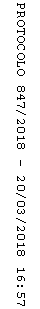 